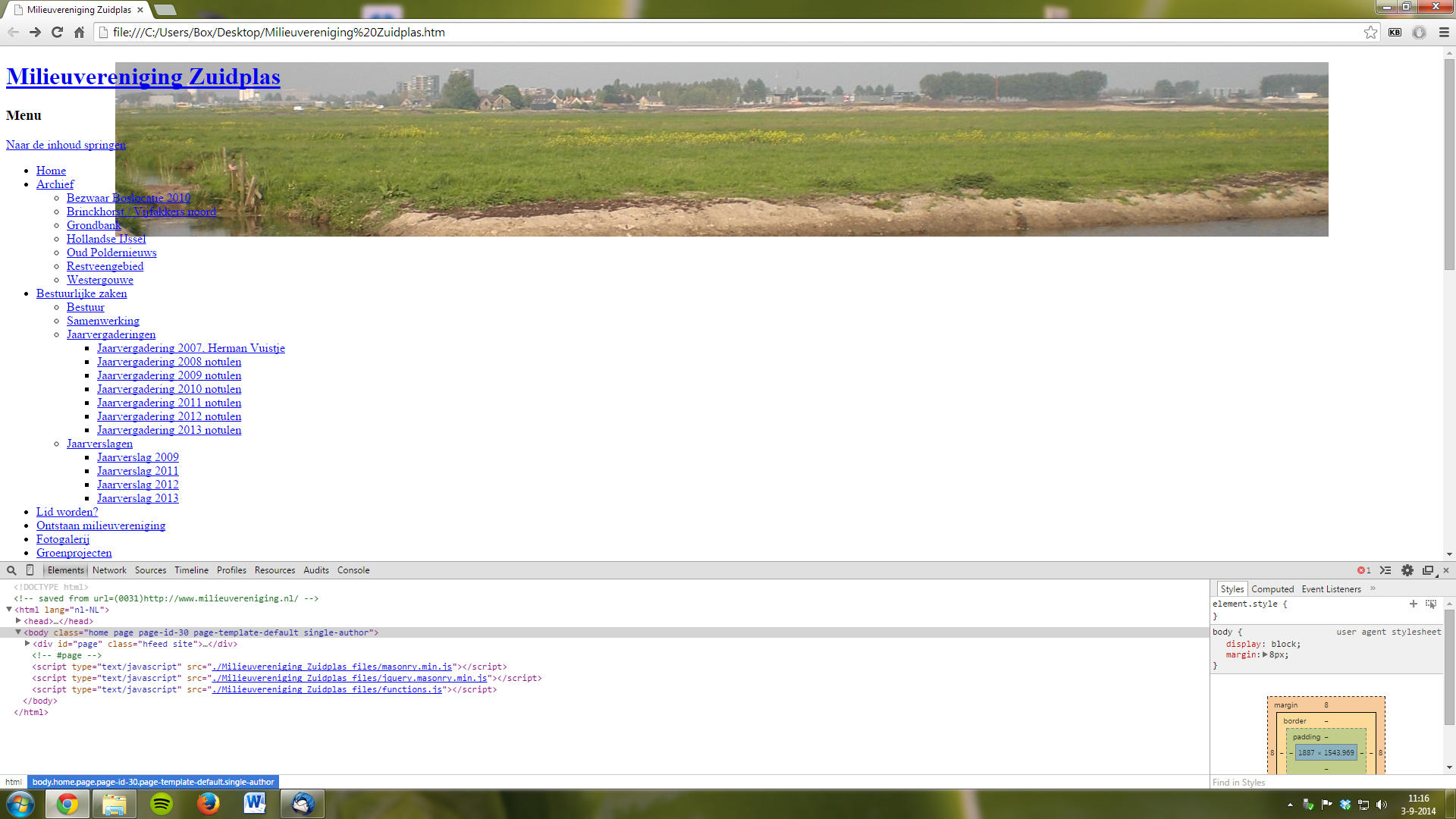 				Milieuvereniging Zuidplas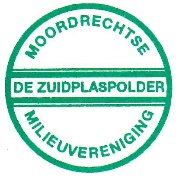 Postadres:
Bernardhof 672
2802GT Gouda
www.milieuvereniging.nl
milieuvereniging@gmail.com JAARVERSLAG 2021 MOORDRECHTSE MILIEUVERENIGING DE ZUIDPLASPOLDER (MMVZ)Bestuursleden: Leo Loch, voorzitter; Huib van Dam, penningmeester; Gerda Verhoef, secretaris; Bert van Duijl, adviseurOp de website www.milieuvereniging.nl kunnen alle activiteiten en verslagen worden bekeken.Ook in 2021 heeft de Covid-19-pandemie veel invloed gehad op de activiteiten van MMVZ. De jaarvergadering in april 2021 kon niet doorgaan, daarom heeft ieder lid een uitgebreid verslag ontvangen. 
-Er zijn weinig bestuursvergaderingen geweest, veel ging digitaal. Het bestuur maakte kennis maken met Mevr. Jelly de Jong, oud-politieonderzoeker, met de laatste 10 jaar als specialiteit milieufraude. Zij vertelde over de vervuilde grond bij de Moordrechtboog. Zoals op veel andere plekken in Nederland is gerecyclede grond gebruikt. De bodemsanering ligt stil na vaststelling van grote milieuproblemen. 
Er is een brief opgesteld met vragen van MMVZ voor diverse partijen zoals Gedeputeerde van Prov. Staten, Hoogheemraadschap Schieland en Krimpenerwaard, Gemeenteraad en B&W Gemeente Zuidplas: 
-wat wordt precies onderzocht, alleen de gestorte grond of ook de omliggende sloten, gronden en grondwater. De gemeente heeft beloofd ons op de hoogte te houden.
-Dhr. G. Moret van Gemeente Zuidplas stuurde een concept-lijst Waardevolle Bomen in Zuidplas. Hierop kon worden gereageerd; ons medelid tuinkundige Suze Peters heeft nog aanvulling gegeven. Publicatie van de lijst Waardevolle Bomen zal zijn in begin 2022.
Ondertussen hebben we een digitale link gekregen met kap en herbeplanting “vogelvrije bomen “ in Zuidplas. In Moordrecht zullen geen bomen gekapt worden in 2022.  
-Tijdens de Natuurwerkdag op vr. 5 november 2021 is door een groep van 8 personen gewerkt in de Stinzen- en Beeldentuin, gelegen in de openbare tuin van St. van Drost IJserman, rondom Gebouw Vivere. Veel opschot werd verwijderd net als brandnetels, kleefkruid en andere te welig groeiende onkruiden.
-Er is een brief naar Gemeente Zuidplas gestuurd met standpunten betreffende de geplande bouw van het vijfde Dorp, met als eindconclusie dat MMVZ de plannen met tegenzin accepteert om in gesprek te kunnen blijven.
-In de Groen-Blauwe Zone, gelegen tussen Moordrecht en Gouda-Westergouwe is een zwaluwwand gerealiseerd. Er zijn bezorgde vragen over de aanwezige  “teken “ in de wand. Het projectbureau van Westergouwe is initiatiefnemer van de Zone en moet voor onderhoud zorgen. Bij navraag wordt door de ecoloog gemeld dat teken en andere bacteriën een natuurlijk proces zijn, hiervoor wordt geen actie ondernomen. 
-De jaren 50-wijk wordt opnieuw ingericht. Het nieuwe plan is door de Gemeenteraad vastgesteld. Bewoners en omwonenden zijn niet blij met de geplande bouw van een woontoren van 7-hoog. Door een groepje plannenmakers wordt een nieuw plan gepresenteerd, deze worden afgekeurd door Mozaïek-Wonen en de architect.
-Er is opnieuw een brief naar Gemeenteraad Zuidplas gestuurd waar weer aandacht voor gevraagd voor een Fietspad vanaf de Zuidplasweg naar het nieuwe complex van Voetbal, Scouting en Duivenvereniging. 
Ook formalisering van parkeerplekken bij de opgang van de witte brug naar de Groen-Blauwe Zone is wenselijk. Het gras langs de wegrand in het dijktalud wordt kapotgereden. Open tegels zouden een oplossing kunnen zijn.
-Het Snelfietspad vanuit Gouda richting Nieuwerkerk a.d. IJssel wordt nog steeds onderzocht op mogelijkheden. Bewoners van Oost- en West Ringdijk protesteren nogmaals tegen de verandering van weg naar Snelfietspad.
-Het samenwerkingsverband Platform Mooi Zuidplas stelt een uitgebreide notitie over het middengebied van Zuidplas op. Deze wordt naar de Omgevingsmanager van Gemeente Zuidplas gestuurd. Voor belangstellenden is deze notitie te vinden op de website van de milieuvereniging en het Platform.
-Het maken van de tegels door leerlingen van groep 7 van de basisscholen voor de groene cultuurroute is door de coronaperikelen nog steeds niet gerealiseerd. We hopen in het voorjaar het voor elkaar te krijgen. De gemeente heeft de subsidie daarvoor beschikbaar gesteld.Bestuursproblemen: 
- Ook in de andere dorpen van Zuidplas zijn interessante projecten voor een milieuvereniging om zich mee bezig te houden. Helaas zijn er slechts 3 bestuursleden, gesteund door 1 adviserend lid (80+) met planologische en waterkundige kennis. De Bestuursleden zijn 70+ers , aanvulling is dus broodnodig. 
Specifieke kennis is niet vereist, wel inzet om zich met de doelstellingen van Milieuvereniging Zuidplas bezig te houden, zoals het veenweidegebied rondom Moordrecht groen houden; aanleg van groenvoorzieningen; bevorderen aanleg (gewone) fiets- en wandelpaden; net als behoud van erfgoed, ontwikkelingen vijfde dorp volgen. 
Informatie is te vinden op onze website. Ook samenwerking met Platform Mooi Zuidplas is essentieel, net als met Historische Vereniging Moordrecht.  